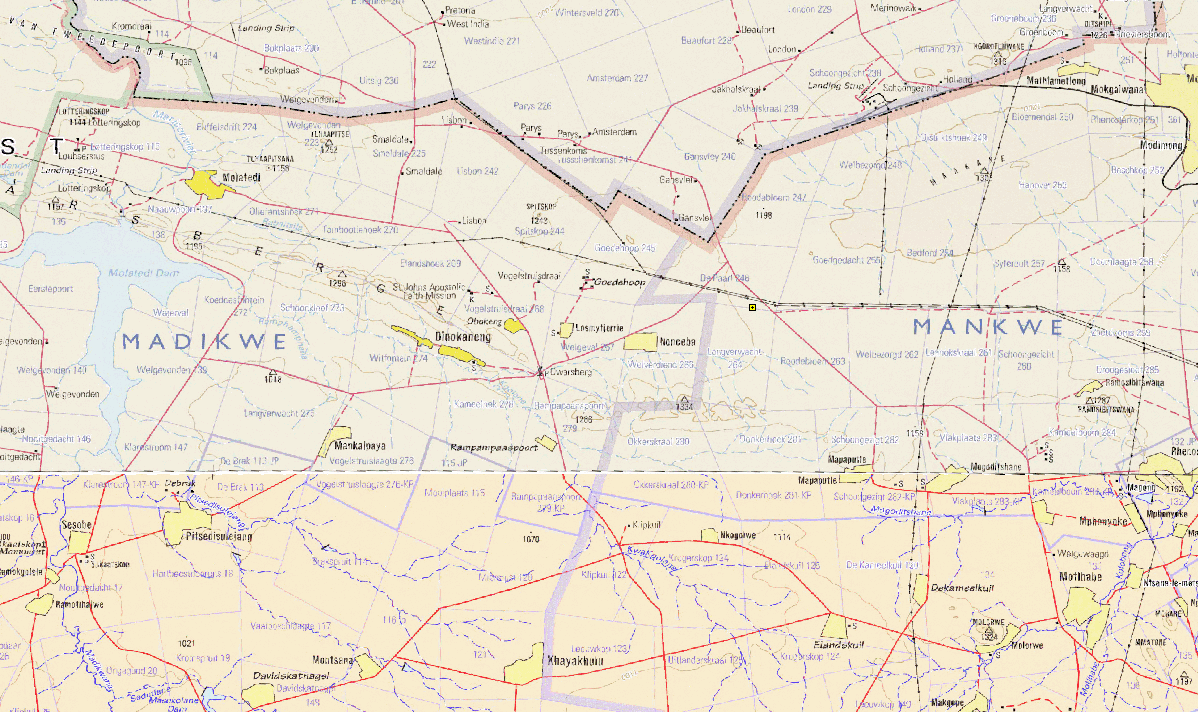 Locality Map